ワークシート　理科第11～12時川とわたしたちの生活５年　　　　　組名前　　　　　　　　　　　　　　　　　　　　■ わたしたちの身近に、こう水にそなえるため工夫で、どのようなものがあるだろう？■ わたしたちの身近に、こう水にそなえるため工夫で、どのようなものがあるだろう？自分の考え自分の考えこう水にそなえるための工夫について記入しましょう。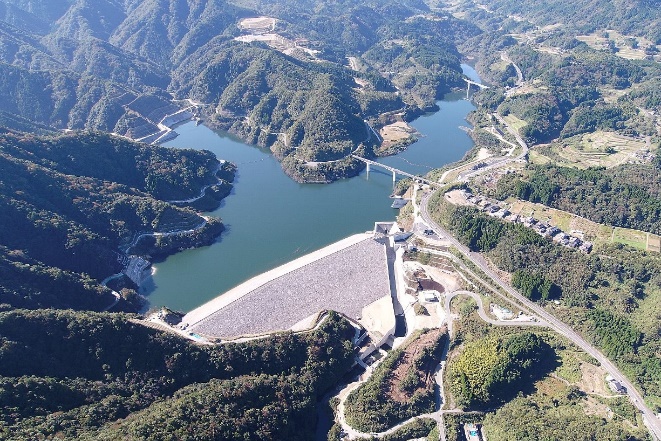 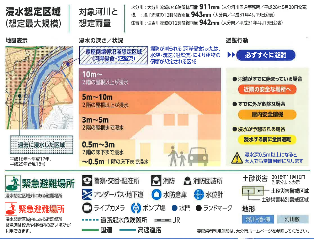 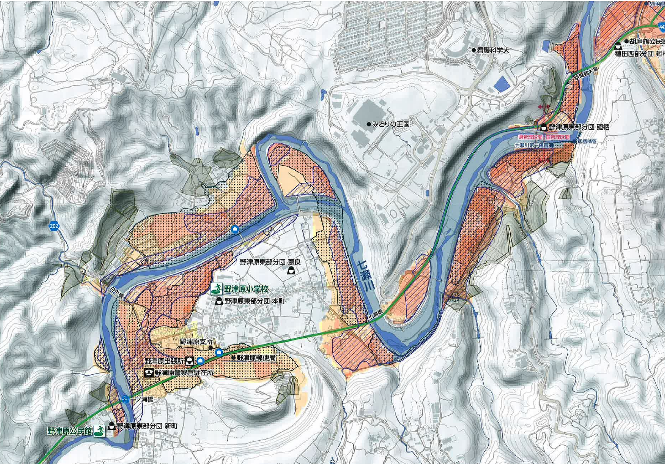 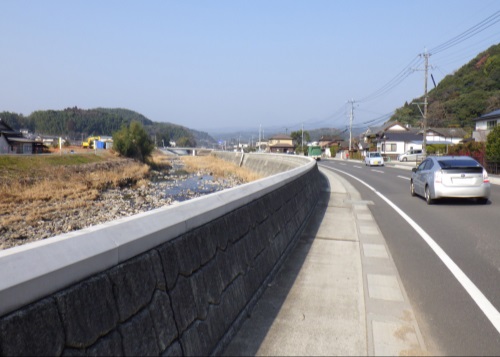 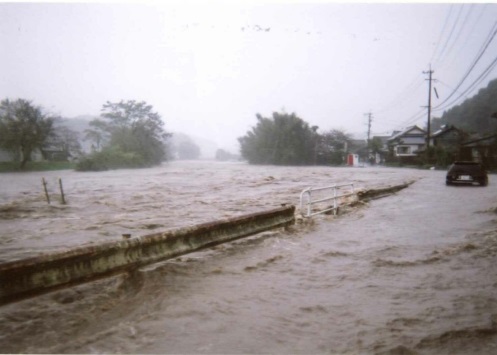 こう水にそなえるための工夫について記入しましょう。ワークシート　理科第11～12時川とわたしたちの生活５年　　　　　組名前　　　　　　　　　　　　　　　　　　　　■■自分の考え自分の考えこう水にそなえるための工夫について記入しましょう。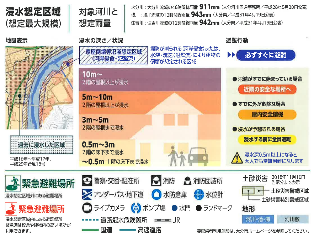 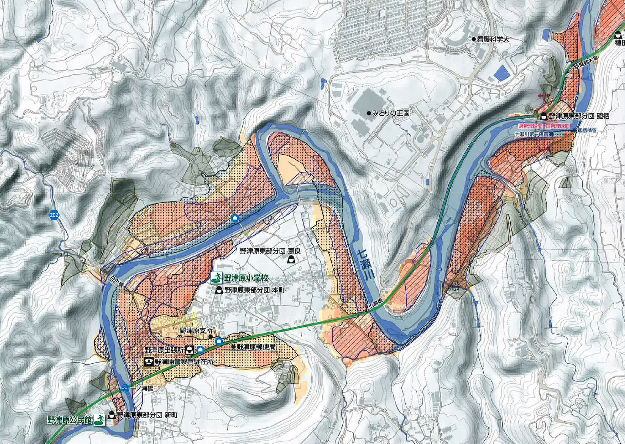 こう水にそなえるための工夫について記入しましょう。